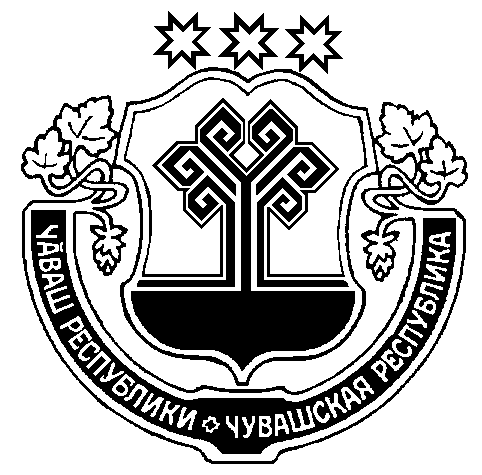 О внесении изменений в постановление администрации Большесундырского сельского поселения Моргаушского района Чувашской Республики от 30.05.2022г. №35 «Об утверждении Административного регламента предоставления муниципальной услуги «Реализация преимущественного права субъектов малого и среднего предпринимательства при отчуждении недвижимого имущества, находящегося в муниципальной собственности муниципального образования» в администрации Большесундырского сельского поселения Моргаушского района Чувашской Республики»В соответствии с Федеральным законом от 27 июля 2010 года № 210-ФЗ «Об организации предоставления государственных и муниципальных услуг» (далее - Федеральный закон № 210-ФЗ), Федеральным законом от 22 июля 2008 года №159-ФЗ «Об особенностях отчуждения недвижимого имущества, находящегося в государственной или муниципальной собственности и арендуемого субъектами малого и среднего предпринимательства, и о внесении изменений в отдельные законодательные акты Российской	Федерации», администрация Большесундырского сельского поселения Моргаушского района Чувашской Республики п о с т а н о в л я е т :           1. Внести в постановление администрации Большесундырского сельского поселения Моргаушского района Чувашской Республики от 30.05.2022г. №35 «Об утверждении Административного регламента предоставления муниципальной услуги «Реализация преимущественного права субъектов малого и среднего предпринимательства при отчуждении недвижимого имущества, находящегося в муниципальной собственности муниципального образования» в администрации Большесундырского сельского поселения Моргаушского района Чувашской Республики» (далее – Административный регламент) следующие изменения:         1.1. пункт 2.14 раздела II Административного регламента изложить в следующей редакции:«2.14. Основания для отказа в приеме к рассмотрению документов, необходимых для предоставления муниципальной услуги, не предусмотрены.»;          1.2. в пункте 3.4 раздела III Административного регламента абзац  последний изложить в следующей редакции:«     Срок исполнения административной процедуры не превышает тридцати дней.».2. Настоящее постановление вступает в силу после его официального опубликования.Глава Большесундырского сельского поселения                                                 Н.А.МарееваЧУВАШСКАЯ РЕСПУБЛИКАМОРГАУШСКИЙ РАЙОНАДМИНИСТРАЦИЯБОЛЬШЕСУНДЫРСКОГО СЕЛЬСКОГО ПОСЕЛЕНИЯПОСТАНОВЛЕНИЕсело Большой Сундырь                                                        ЧĂВАШ РЕСПУБЛИКИМУРКАШ РАЙОНĔМĂН СĔНТĔР ЯЛПОСЕЛЕНИЙĔНАДМИНИСТРАЦИЙĔЙЫШĂНУМăн Сĕнтĕр  ялĕ